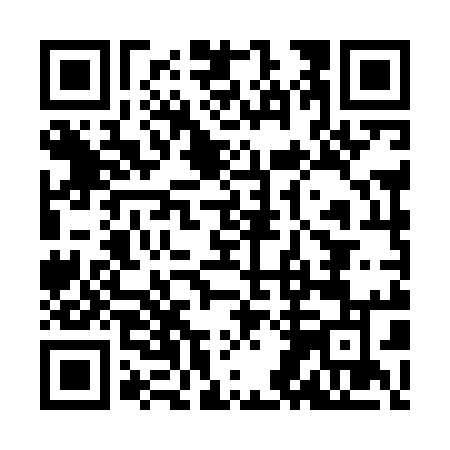 Ramadan times for Patulul, GuatemalaMon 11 Mar 2024 - Wed 10 Apr 2024High Latitude Method: NonePrayer Calculation Method: Muslim World LeagueAsar Calculation Method: ShafiPrayer times provided by https://www.salahtimes.comDateDayFajrSuhurSunriseDhuhrAsrIftarMaghribIsha11Mon5:045:046:1512:143:356:146:147:2112Tue5:035:036:1412:143:356:156:157:2113Wed5:025:026:1312:143:356:156:157:2214Thu5:025:026:1212:143:346:156:157:2215Fri5:015:016:1212:133:346:156:157:2216Sat5:005:006:1112:133:336:156:157:2217Sun5:005:006:1012:133:336:156:157:2218Mon4:594:596:1012:123:336:156:157:2219Tue4:584:586:0912:123:326:156:157:2220Wed4:574:576:0812:123:326:166:167:2221Thu4:574:576:0812:123:316:166:167:2322Fri4:564:566:0712:113:316:166:167:2323Sat4:554:556:0612:113:306:166:167:2324Sun4:544:546:0612:113:306:166:167:2325Mon4:544:546:0512:103:296:166:167:2326Tue4:534:536:0412:103:296:166:167:2327Wed4:524:526:0312:103:286:166:167:2328Thu4:514:516:0312:093:286:166:167:2429Fri4:514:516:0212:093:276:176:177:2430Sat4:504:506:0112:093:276:176:177:2431Sun4:494:496:0112:093:266:176:177:241Mon4:484:486:0012:083:256:176:177:242Tue4:484:485:5912:083:256:176:177:243Wed4:474:475:5812:083:246:176:177:254Thu4:464:465:5812:073:246:176:177:255Fri4:454:455:5712:073:236:176:177:256Sat4:454:455:5612:073:226:176:177:257Sun4:444:445:5612:073:226:176:177:258Mon4:434:435:5512:063:216:186:187:269Tue4:424:425:5412:063:216:186:187:2610Wed4:424:425:5412:063:206:186:187:26